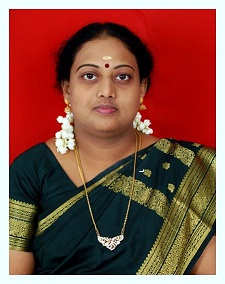 Name			:  	Dr. M. Shyamala Designation		:	Professor (CAS) & HoD  Department		:	CHEMISTRY Qualification		:  	M.Sc., M.Phil., Ph.DCollege Address	: 	Government College of Engineering, SalemPhone No. 		:	9841566784E-mail 	 		:	shyamphd@yahoo.com		Experience 	       	:   	22 yearsAcademic Performance			Date of Joining 					:      09.08.2001 Achievements since date of joining:Papers Published in Journal		:   	9Books Published				: 	1Conferences / Seminars attended 	: 	17Trainings organised 			:	12Trainings attended				: 	34Ph.D Supervisor				: 	2 scholarsDoctoral Committee member		:	3 scholars (1 completed)MEMBER OF BOARD OF GOVERNORS / ACADEMIC COUNCIL / BOARD OF STUDIES/ AWARDS COMMITTEEFOREIGN VISIT TO MALAYSIA Paper presentation in the “Chemistry and Environment Symposium ICASIT 2015”organized by Universiti Teknologi  MARA, Malaysia from 24–26 February, 2015 and received  BEST POSTER AWARD”.RECEIVED SHIELD FROM EDUCATION MINISTER OF TAMIL NADU FOR WORKING BEST IN TNEA - 2019  (Tamil Nadu Engineering Admissions, TNEA, 2019)Attended Joint Review Mission meetings with World Bank,  MHRD,  NPIU (National Project Implementation Unit, Noida) & other states SPFUs (State Project Facilitation Units)6th JRM hosted by SPFU Tamil Nadu at Hotel Trident Hilton, Chennai from 18.01.2007 to 19.01.2007.7th JRM at National Institute of Technology, Surathkal from 05.06.2007 to 07.06.20078th JRM at Bangalore on 28.1.20089th JRM at Noida on 1.7.2008Membership in Professional Bodies :  ISTE Life Member (LM 72334)LIST OF PAPERS PUBLISHED IN INTERNATIONAL JOURNALS:M. Shyamala. and  A.Arulanantham, ‘Ocimum sanctum (Tulasi) as Corrosion Inhibitor on Mild Steel  in Hydrochloric Acid’, (2008), Nature Environment & Pollution Technology, Vol. 7, No. 3, pp.415 -422.M. Shyamala and A.Arulanantham, ‘Corrosion Inhibition Effect of Centella asiatica (Vallarai) on Mild Steel in Hydrochloric Acid’ , (2009),  Asian Journal of Chemistry , Vol.21, No.8, Article No.45, pp.6102 -6110.M. Shyamala and A.Arulanantham,  ‘Eclipta Alba as Corrosion Pickling Inhibitor on Mild steel in Hydrochloric Acid’, (2009), Journal of Materials Science & Technology (JMST). Vo.25, No.5, pp.633-636.M. Shyamala and A.Arulanantham, ‘Aegle marmelos as effective corrosion pickling inhibitor on Mild Steel in Hydrochloric acid’, (2009),  Nature Environment & Pollution Technology, Vol. 8, No. 3, pp.465-471.M. Shyamala and P.K. Kasthuri, ‘A Comparative Study of the Inhibitory Effect of the Extracts of Ocimum sanctum, Aegle marmelos, and Solanum trilobatum on the Corrosion of Mild Steel in Hydrochloric Acid Medium’, (2011), International Journal of Corrosion, Vol. 2011, Article ID 129647, 11 pages.M. Shyamala and P.K. Kasthuri, ‘The Inhibitory Effect of the Extracts of Adathoda vasica, Eclipta alba, and Centella asiatica on the Corrosion of Mild Steel in Hydrochloric Acid Medium: A Comparative Study’, (2011), International Journal of Corrosion, Vol. 2012, Article ID 852827, 13 pages.V.Rajasekar and M.Shyamala, “Corrosion Inhibitive properties and adsorption behavior of aqueous extract of Thuthuvalai as green corrosion inhibitor for mild steel in acidic medium” (2016), Annals of Chemical and Medical Sciences,   Vol 2, Issue 1, pp 08-15 Moorthy Shyamala and Arthanas Arulanantham, “A Comparative study on the inhibitory action of some green inhibitors on the corrosion of mildsteel in Hydrochloric acid medium” (2017), Malaysian Journal of Analytical Sciences, Vol.21, No.2 (2017), pp.346-355.NATIONAL JOURNAL:M. Shyamala and A.Arulanantham, ‘Inhibition of Mild Steel Corrosion using Solanum xanthocarpum in Hydrochloric Acid Medium’, (2009), IJEST, Vol. 3, No.1, pp.46-52. BOOKSM. Shyamala, “Plant extracts as Corrosion inhibitors”, 2013,  Lap Academy PublishingLIST OF PAPER PRESENTATIONS IN NATIONAL and INTERNATIONAL CONFERENCES:M.Shyamala,  R. Saratha, C.Marrikannu and  S.Sivakamasundari,  “The Effect of Hexadecylamine and Octadecylamine as corrosion inhibitor on Mild Steel”, (2000), 8th  National Tamil Science Congress,  February 24-25, 2000 at CECRI, Karaikudi.M.Shyamala, R.Saratha and S.Sivakamasundari, (2002) “Effect of long chain amines on the corrosion behaviour of mild steel in acid medium”, GLOCORR  2002, International Congress on Emerging Corrosion Control Strategies for the New Millenium,  Organized by NCCI & CECRI, Karaikudi,  20 -22 February 2002, at New Delhi.M. Shyamala and A. Arulanantham, ‘Adathoda vasica as corrosion inhibitor on mild steel in hydrochloric acid’, (2007), Fourteenth National Convention of Electrochemists (NCE -14) held at IGCAR, Kalpakkam.M. Shyamala and A.Arulanantham, “The Corrosion inhibition effect of Solanum trilobatum on mild steel in Acidic Medium”, (2008), Fourteenth National Congress on Corrosion Control, Organized by NCCI & CECRI, Karaikudi, held at Hyderabad.M. Shyamala and P.K.Kasthuri, ‘Inhibitory Effect of some Ecofriendly inhibitors on the Corrosion of Mild Steel in Acid Medium’, (2009), National Conference on Recent Advances in Textile and Electrochemical Sciences (RATES -2009), held at Alagappa University, Karaikudi, Dec 4-5, 2009, Abs: CS-19.P.K.Kasthuri and M.Shyamala, ‘Croton sparciflorus (Amman patcheri) as corrosion inhibitor on Mild Steel in Hydrochloric acid medium’, (2009), National Conference on Recent Advances in Textile and Electrochemical Sciences (RATES -2009), held at Alagappa University, Karaikudi, Dec 4-5, 2009, Abs: CS-16.D.Jeeva, M.Shyamala, P.Mohan, A.Subramania , “Influence of Phyllanthus amarus extract for the corrosion inhibition of mild steel in hydrochloric acid medium”, (2009), National Conference on Recent Advances in Textile and Electrochemical Sciences (RATES-2009), Alagappa University, Karaikudi, Dec 4-5, 2009, Abs: CS-7.P.Mohan, M.Shyamala, S.Kasturibai, A.Subramania, “Influence of Cynodon dactylon extract for the corrosion inhibition of mild steel in hydrochloric acid medium”, (2009),  National Conference on Recent Advances in Textile and Electrochemical Sciences (RATES-2009), Alagappa University, Karaikudi, Dec 4-5, 2009, Abs: CS-8.P.K.Kasthuri and M.Shyamala, “Eco-Friendly Extract of Euphorbia Hirta as Corrosion inhibitor on mild steel in sulphuric acid medium”, (2009), National Conference on Corrosion Assessment and its Control, Thiagarajar College of Engineering, Madurai in collaboration with NCCI & CECRI, Karaikudi, Dec 21-22, 2009, Abs: 5.3,  p.48.M.Shyamala and P.K.Kasthuri, “The inhibitory Effect of Tridax Procumben Extract on the Corrosion of Mild Steel in 1M HCl medium”, (2009), National Conference on Corrosion Assessment and its Control, Thiagarajar College of Engineering, Madurai in collaboration with NCCI & CECRI, Karaikudi, Dec 21-22, 2009, Abs: 5.14,  p.55.M. Shyamala and P.K.Kasthuri, “Influence of Solanum xanthocarpum extract for the corrosion inhibition of mild steel in acidic medium”, (2010), National Conference on Recent Advances in Electroanalytical Techniques, Gandhigram Deemed University, Dindigul,  February 25-26, 2010, PP-55, page 9. P.K.Kasthuri and M. Shyamala , “Influence of some bioextracts on the corrosion of mild steel in acidic media”, (2010), National Conference on Recent Advances in Electroanalytical Techniques, Gandhigram Deemed University, Dindigul,  February 25-26, 2010, OP-55, page 33.M. Shyamala, “The Inhibitory effect of the aqueous extract of Ocimum Sanctum on the corrosion of mild steel in Hydrochloric acid medium” (2013), “4th International Conference for Young Chemists 2013 - Chemistry Empowering Science Beyond Boundaries”, School of Chemical Sciences, Universiti Sains Malaysia, Penang, Malaysia to held from 30.1.2013 to 1.2.2013M. Shyamala and A.Arulanantham, “Corrosion Inhibition Effect of Aegle marmelos on mild steel in 1N Hydrochloric acid” (2013) in the “Proceedings of 6th International Congress of Environmental Research” held from 19-21st December 2013 at Maulana Azad College of Arts, Science & Commerce, Aurangabad, IndiaV.Rajasekar, M.Shyamala and V.Thangaraj, “Application of Statistical Approach to evaluate the inhibition of corrosion by eco friendly products – A review” (2014) , Seventeenth National Congress on Corrosion Control, CECRI and NCCI, Karaikudi, 21-23, August 2014.“Comparative column studies of chemically modified Ion Exchange Resin with Agglomerated Adsorbents for fluoride removal”.  “Chemistry and Environment Symposium ICASIT 2015”organized by Universiti Teknologi MARA, Malaysia from 24–26 February, 2015.“A Comparative Study on the Inhibitory Action of some Green Inhibitors on the Corrosion of Mild Steel in Hydrochloric Acid Medium” “Chemistry and Environment Symposium ICASIT 2015”organized by Universiti Teknologi MARA, Malaysia from 24–26 February, 2015.EducationSchool/CollegeYEAR OF PASSINGUNIVERSITYCLASSSSLCAvila Convent Matriculation Higher Secondary School, Coimbatore1991MatriculationFirstHSCAvila Convent Matriculation Higher Secondary School, Coimbatore1993State BoardFirstB.ScAvinashilingam Institute for Home Science and Higher Education for Women, Coimbatore1996Avinashilingam Deemed University, CoimbatoreFirstM.ScAvinashilingam Institute for Home Science and Higher Education for Women, Coimbatore1998Avinashilingam Deemed University, CoimbatoreFirst M.Phil.Avinashilingam Institute for Home Science and Higher Education for Women, Coimbatore2000Avinashilingam Deemed University, CoimbatoreFirstPh.DAnna University, Chennai2009Anna University, ChennaiFirstBoard of GovernorsState Government NomineeSri Sai Ram Engineering College, ChennaiAcademic Council
University NomineeP.S.R. Engineering College, SivagasiAwards CommitteeChairmanCentral Polytechnic College, Tharamani, ChennaiBoard of StudiesUniversity Nominee Dr.N.G.P.Institute of Technology, CoimbatoreExpert CommitteeMemberThe Tamil Nadu  Dr. Ambedkar  Law University, Chennai 